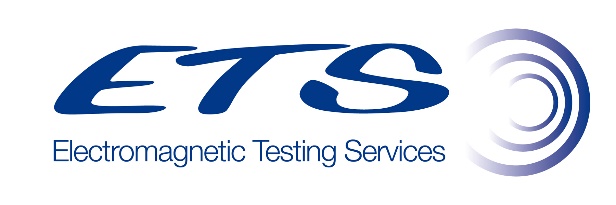 Contact Details Contact Details Contact Details : : : Please specify or select below with a tick  or cross XPlease specify or select below with a tick  or cross XPlease specify or select below with a tick  or cross XPlease specify or select below with a tick  or cross XPlease specify or select below with a tick  or cross XPlease specify or select below with a tick  or cross XPlease specify or select below with a tick  or cross XPlease specify or select below with a tick  or cross XPlease specify or select below with a tick  or cross XPlease specify or select below with a tick  or cross XPlease specify or select below with a tick  or cross XPlease specify or select below with a tick  or cross Xi.e. to be calibrated with 6dB attenuator attached to antenna i.e. to be calibrated with 6dB attenuator attached to antenna i.e. to be calibrated with 6dB attenuator attached to antenna i.e. to be calibrated with 6dB attenuator attached to antenna i.e. to be calibrated with 6dB attenuator attached to antenna i.e. to be calibrated with 6dB attenuator attached to antenna i.e. to be calibrated with 6dB attenuator attached to antenna i.e. to be calibrated with 6dB attenuator attached to antenna i.e. to be calibrated with 6dB attenuator attached to antenna i.e. to be calibrated with 6dB attenuator attached to antenna i.e. to be calibrated with 6dB attenuator attached to antenna i.e. to be calibrated with 6dB attenuator attached to antenna i.e. to be calibrated with 6dB attenuator attached to antenna i.e. to be calibrated with 6dB attenuator attached to antenna 